Утвержден решением педсоветаПротокол №11 от 30.03.2018Директор         Н.В.КатаеваОтчёт о результатах самообследованиямуниципального бюджетного общеобразовательного учреждения средней общеобразовательной школы №5  имени Героя Советского Союза Василия Филипповича Маргелова города Славянска-на-КубаниЦелью самообследования является обеспечение доступности и открытости информации о деятельности школы, проведение всестороннего и качественного анализа образовательного процесса, соответствие  уровня качества подготовки обучающихся и выпускников  по заявленным к государственной аккредитации образовательным программам в соответствии с Федеральными государственными образовательными стандартами,  подготовка отчёта о результатах  самообследования, сокращение затрат на проведение внешней экспертизы на основе выборочной оценки объектов и показателей, представленных в отчете по самообследованию.СодержаниеОбщие сведения об образовательной организации.Оценка образовательной деятельностиОценка системы управления организацииОценка содержания и качества подготовки обучающихсяОценка организации учебного процессаОценка востребованности выпускников Оценка качества кадрового, учебно-методического и библиотечно-информационного обеспеченияОценка материально – технической базыОценка функционирования внутренней системы оценки качества образования Общие сведения об образовательной организации:Полное наименование образовательного учреждения в соответствии с уставом:муниципальное бюджетное общеобразовательное учреждение средняя общеобразовательная школа №5 имени Героя Советского Союза  Василия Филипповича Маргеловагорода Славянска-на-Кубани муниципального образования Славянский район1.2.	Адрес: юридический     353560 Россия, Краснодарский край, г. Славянск-на-Кубани ул.Запорожская, 36аФактический    353560 Россия, Краснодарский край, г. Славянск-на-Кубани ул.Запорожская, 36а1.3.	Телефон     8(86146)2-19- 49Факс           8(86146)2-19-49e-mailschool5@slav.kubannet.ru1.4.	Устав    утвержден06 марта 2017г( даты принятия, согласования, утверждения)1.5.	Учредитель   администрация  муниципального образования Славянский район1.6. Свидетельство о постановке на учет  юридического лица в налоговом органе, дата постановки 29 марта 1995 г., ИНН - 2349010572                                                                                          (серия, номер, дата постановки, ИНН)1.7.Свидетельство о внесении записи в Единый государственный реестр юридических Лист записи Единого   государственного  реестра  юридических лиц 11апреля 2017г., выдано Межрайоннойинспекцией Федеральной налоговой службы  №16 по Краснодарскому краю, ОГРН - 1022304649674                                    (серия, номер, дата, кем выдано, ОГРН)1.9. Свидетельство о праве на земельный участок_23-АК №978049 выдано 20.07.2012г. Управлением Федеральной службы государственной регистрации, кадастра и картографии по Краснодарскому краю                          (серия, номер, дата, кем выдано)1.10. Свидетельство о праве на имущество_23-АК № 784951 выдано 19. 07.2012; 23-АК №978033 выдано 20.07.2012г.; 23-АК № 784952 выдано 19.07.2012г.; 23-АК № 784950 выдано 19.07.2012г.Управлением Федеральной службы государственной регистрации, кадастра и картографии по Краснодарскому краю                                        (серия, номер, дата, кем выдано)1.11.Лицензия на право ведения образовательной деятельности серия 23Л01 № 0005287выдана  16.06.2017г. Министерством образования, науки и молодёжной политики Краснодарского края                                                 (серия, номер, дат, кем выдано)1.12. Свидетельство о государственной аккредитации серия 23А01 № 0000687, регистрационный № 02159 выдано 10.05.2012г. Департамент образования и науки Краснодарского края, срок действия до 10.05.2024г.                                       (серия, номер, дата, срок действия, кем выдано)1.13. Филиалы (структурные подразделения) __нет___1.14.  Участие в реализации Федеральных государственных образовательных стандартов1.16. Участие в ФЦП «Развитие образования» инновационная работа по системе стимулирования педагогических работников в условиях новой системы оплаты трудаI. Оценка образовательной деятельности1.1. Данные о контингенте обучающихся (воспитанников), формах обучения по состоянию на 01.01.20171.2. Муниципальные инновационные площадки:-  «Использование инновационных технологий по спортивному туризму  в общеобразовательной школе».- «Зелёный патруль».1.3. Организация воспитательной работыПобедители и призёры спортивных, творческих и интеллектуальных конкурсов в 2017 годуАнализируя воспитательную работу в МБОУ СОШ №5 можно отметить активное участие учащихся и школы в различных мероприятиях города и района, высокий уровень патриотического воспитания, всестороннюю занятость учащихся во внеурочной деятельности. Вместе с тем, в связи с увеличением количества правонарушений перед школой стоят следующие задачи: 1.Организация своевременной, комплексной, личностно-ориентированной, социально-педагогической, психологической и правовой помощи обучающимся и родителям, а так же детям «группы риска», которые имеют проблемы в общении, обучении, развитии, социализации или находится в социально-опасном положении.2. Предупреждение семейного неблагополучия, социального сиротства, насилия в отношении детей и профилактика асоциального поведения, безнадзорности, правонарушений обучающихся, пропаганда ЗОЖ.Для создания условий и становления воспитательной системы школы необходимо продолжить работу над реализацией следующих задач на 2018- 2019 учебный год: 1. Обеспечить выполнение мероприятий по сопровождению слабоуспевающих детей с целью недопущения неуспеваемости.2. Организовать эффективное участие учащихся в олимпиадном движении3. Продолжить работу по развитию групп казачьей направленности.2.1.  Структура управления образовательной организацией (приложение 1)2.2.  Структурная модель методической службы (приложение 3)III. Оценка содержания и качества и качества подготовки обучающихся3.1.   Основные образовательные программы: - общеобразовательные программы начального общего, основного общего и среднего общего образования, обеспечивающие дополнительную подготовку обучающихся по предметам естественно-научного, гуманитарного  профилей.3.2. Учебный план: учебный план утверждён педагогическим советом протокол № 1 от 31 августа 2016 годаВывод: учебные планы в каждой параллели соответствуют требованиям основной образовательной программы начального, основного и среднего общего образования, а также требованиям ФГОС в 1-6 классах.3.3. Рабочие программы учебных курсов, предметов, дисциплин Рабочие программы по всем предметам и курсам разработаны в соответствие с требованиями  основной образовательной программы начального, основного и среднего общего образования.3.4.Расписание учебных занятий: в 1-11 классах  введено с 01.09.2016 г Расписание учебных занятий соответствует требованиям СанПиН, учебным планам и режиму работы школы.3.5. Качество подготовки обучающихся и выпускников:  В ходе  государственной итоговой аттестации учащиеся показали следующие результаты по математике и русскому языку ОГЭ: По данным таблицы очевидно, что показатели среднего балла по школе выше районных по русскому языку и по  математике.Экзамены по выборупо остальным предметам ученики 9а ,9б, 9в классов  сдавали в следующем количестве:По районному  рейтингу  среднего балла по предметам по выбору СОШ№5 занимает 4 место в пятерке  «сильных» по английскому языку. И одновременно занимает 5 место в пятерке «слабых». Т.к. всего восемь школ сдавали предмет. В пятерке «слабых» на  5 месте литература и история.Для сравнения данные 2016 года   Учащиеся 9-х классов  выбрали все девять предметов из девяти возможных. 100% успеваемость по всем предметам, а качество знаний  100% по литературе и английскому языку. Следует отметить, что качество по истории 50%, повысилось по сравнению с  прошлогодним результатом 0%. А информатика  снизила на 50% качество. Настораживает факт резкого снижения показателя среднего балла по биологии.В целом по параллели 9 классов результаты экзамена по русскому языку  в сравнении с прошлыми годами выглядят следующим образом:  В 2016-2017 учебном году результаты экзамена по русскому языку  свидетельствуют об удовлетворительной подготовке учащихся по предмету. Успеваемость в общеобразовательных классах 100%, качество знаний повысилось по сравнению с прошлым годом на 13,13%.   Итоговая аттестация по русскому языку за курс основной школы показала следующее: с работой справились  28 учащихся 9-А класса , 20 учеников 9-Б класса, 11 учащихся 9 -Вкласса, сдававших в форме ОГЭ из 57 выпускников, чтосоставило  100% . В форме ГВЭ сдавали 12 учащихся все преодолели порог успешности.  Результаты экзамена дают возможность отметить тенденции и составить общее представление об уровне достижения учебных целей обучения родному языку – о сформированности у выпускников лингвистической, языковой и коммуникативной компетенций. В целом по параллели 9 классов результаты экзамена по математике  в сравнении с прошлыми годами выглядят следующим образом:В 2016-2017 учебном году результаты экзамена по математике по сравнению с прошлым  годом повысились по качеству на 4,81%, но снизились по успеваемости на 4,2%. Необходимо отметить, что положительная динамика по увеличению количества «5» перечеркнута резким увеличением и количества «2». Как  ОГЭ (4) так и ГВЭ (4) неудовлетворительных результата.     Результаты диагностических работ за последние два года у учителей русского языка Буряк И.В.,  Жицкой Н.В., Подольской Л.Г. и математики Устименко Н.И., Фарисеевой И.В., Машковой М.Н. также имели нестабильные показатели.Результативность участия учащихся  МБОУ СОШ №5 в муниципальном этапеВсероссийской  олимпиады школьников в 2016-2017 учебном году.Отмечается небольшое увеличение количества учащихся, которые принимают участие в олимпиадах. С 96 в прошлом году на 111 в текущем отчетном. Один ученик принимает участие в нескольких олимпиадах.Результативность учителей   МБОУ СОШ №5, подготовивших призеров муниципального этапа Всероссийской олимпиады школьников.Результаты муниципального этапа всероссийской и региональной олимпиады школьников 2016-2017 учебный год МБОУ СОШ№5Развитие интеллектуальных способностей обучающихся.Дистанционные интеллектуальные игры и марафоны помогают ребёнку самостоятельно выбирать индивидуальный набор заданий в соответствии с проставленными баллами и  порядок их выполнения.  Участие школьников в международных игровых конкурсах «Русский медвежонок», «Кенгуру», «Пегас», «ВВ», «Золотое Руно», «Человек и природа», «КИТ» в 2016-2017 учебном году осуществлялось не в полном объеме.Список победителей и призёров  дистанционных олимпиад и конкурсовПобедители и призёры конкурса учебно-исследовательских проектов «Шаг в будущее. ЮНИОР», «Эврика. Юниор», «Эврика»  МАН учащихся Кубани, «Я - исследователь».Результаты экзаменов ЕГЭ в 2017 годуВ 2017 году средний балл по школе повысился по сравнению с прошлым годом по литературе, русскому языку, математике базового уровня, истории и обществознанию.Средний балл по школе снизился по сравнению с 2016 годом по математике профильного уровня на 1,1 балла, по химии на 13,2 балла, по физике – на 2,6 балла.Выше среднекраевого средний балл ЕГЭ по литературе (учитель Буряк И.В.), обществознанию (учитель Титова С.А.), русскому языку(учитель Подольская Л.Г.).МАТЕМАТИКАВ 2017 году ЕГЭ по математике проводился на базовом и профильном уровнях. ЕГЭ по математике на профильном уровне сдавали 23 выпускника, что составляет 76,6% (в прошлом году было 52,6%) всех выпускников, что на 24% больше, чем в прошлом году.Сравнительный анализ среднего балла по математике (профильный уровень)Мониторинг результатов ЕГЭ по математике за несколько лет выявил рост среднего балла по школе в 2014, 2015 году и снижение на в 2016 и 2017 году. Снижение в этом году составило 0,5 балла и связано с тем, что 11А класс состоял из двух групп: 1 группа – социально-педагогический профиля обучения,  в котором обучались дети в основном со склонности к гуманитарным предметам, а 2 группа – общеобразовательная, в которой обучались дети, со средними способностями к математике. Задача успешного преодоления минимального порога учащимися была приоритетной при организации учителем подготовки к ЕГЭ. Однако 4 человека получили на ЕГЭ неудовлетворительный результат: Гелевер Виктория – 18 баллов, Лачкайс Никита- 23 балла, Наточий Алиса – 18 баллов, Скориков Денис- 23 балла. Все эти выпускники успешно сдали ЕГЭ по математике базового уровня и поэтому получили аттестат о среднем общем образовании. Самый высокий результат показала Ткаченко Татьяна – 74 балла.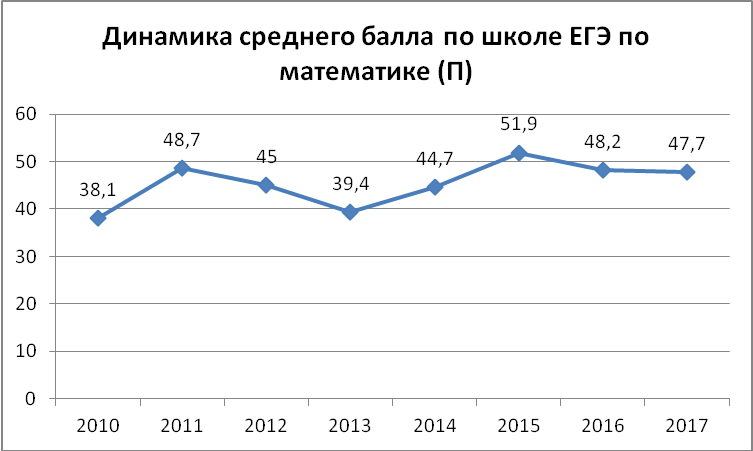 МАТЕМАТИКА (базовый уровень)Сравнительный анализ среднего балла по математике базового уровняКоличество выпускников, выбравших только базовый уровень ЕГЭ по математике, 6 человек, что составляет 27% от общего количества учащихся 11 (12)-х классов. Все они получили результаты выше минимального балла.РУССКИЙ ЯЗЫКСравнительный анализ среднего балла по русскому языкуСредний балл ЕГЭ по русскому языку в 11А выше средне краевого на 3,2 балла, выше среднего по району на 1,3 балла. 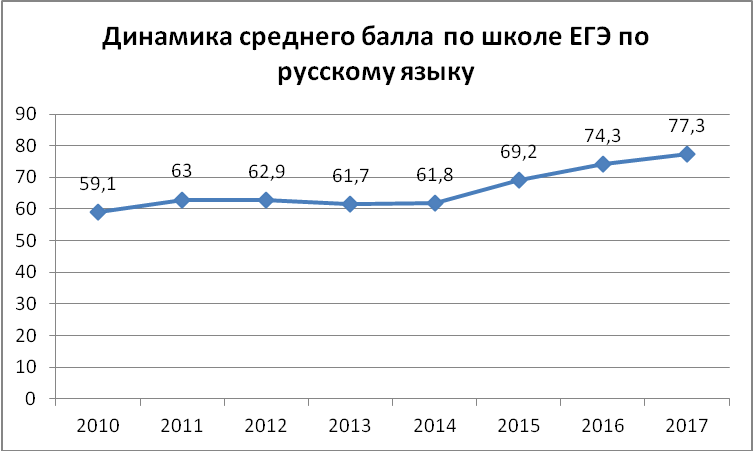 Из таблицы и диаграммы хорошо видно, что с 2014 года идет стабильно положительная динамика роста среднего балла ЕГЭ по русскому языку при неизменной 100%-ной успеваемости. Наилучший результат показали Кисляк Елена, Лаптий Ева,Ткаченко Татьяна – 96 баллов. Получению таких результатов способствовало и то, что в группе социально-педагогического профиля русский язык изучался на профильном уровне, а в группе универсального обучения велись элективные учебные предметы «Русский язык и культура речи» и «Практическая стилистика», направленные на расширение базового предмета «Русский язык» и подготовку учащихся к ГИА.Динамика количества учащихся, не преодолевших минимальный порог успешности на ЕГЭ:Мониторинг количества выпускников, не преодолевших минимальный порог по обязательным предметам и не получивших аттестат об образовании по годамРайонный рейтинг школ по русскому языку за 5лет(по среднему баллу)Районный рейтинг школ по математике за 5лет(по среднему баллу)IV. Оценка организации учебного процесса.4.1.  Режим, график работы учреждения.Продолжительность учебной недели     5-дневная учебная неделя общеобразовательные классы (1 – 8 классы)6-дневная учебная неделя классы (9 – 11 классы)Количество занятий в день (минимальное и максимальное) для каждой ступени:1 ступень: минимальное – 4 урока, максимальное -5 уроков;2 ступень:  минимальное - 5 уроков, максимальное- 7 уроков;3 ступень: минимальное-   6 уроков, максимальное – 7 уроков. Продолжительность уроков (мин.)   40 минут.в 1 классе ступенчатый режим: 1,2 четверти - 35 минут;  3,4  четверти - 40 минут.Продолжительность перемен (минимальная, максимальная) минимальная - 10 минут; максимальная -20 минут.Сменность занятий:V. Оценка востребованности выпускников.VI. Оценка качества кадрового, учебно-методического и библиотечно-информационного обеспечения.6.1. Сведения о руководящих работниках6.2. Сведения о педагогических работниках (включая руководящих и др. работников, ведущих педагогическую деятельность)6.3. Участие в профессиональных педагогических конкурсах:Муниципальный этап конкурса «Учитель года Кубани» в 2017году.Победитель основного конкурса Решитько Елена Валерьевна-учитель английского языка.VII. Оценка материально – технической базы7.1.	Тип здания: здание начальной школы – типовое, год постройки 1960;                                  здание основное школы – типовое, год постройки 1979.7.2.	Год создания учреждения  1994	.7.2.1. Приусадебный участок-0,17 га пришкольный участок7.2.2 Предельная численность  учащихся -  450   фактическая наполняемость - 9357.3.   Информатизация образовательного процессаБиблиотечно-информационное оснащение образовательного процесса7.4. Медико-социальные условия пребывания участников образовательного процесса.7.5.  Материально-технические условия реализации основной образовательной программы:
7.5.1. Материально-техническая база учреждения:Учебные кабинеты:количество –28из них специализированные кабинеты  6:кабинет физики №6кабинет химии №7кабинет биологии №9кабинет информатики №10кабинет технологии (мастерская мальчиков) каб. №38кабинет технологии (мастерская девочек) каб.№57.5.2. Комплексное оснащение учебного процесса:В школе созданы все условия для осуществления образовательного процесса7.5.3. Информационно-образовательная среда:7.5.4. Учебные кабинеты, помещения для занятия обучающихся:VIII. Оценка функционирования внутренней системы оценки качества образования.Анализ  школьной системы оценки качества образования МБОУ  СОШ №5  за 2016 – 2017 учебный год размещен на сайте МБОУ СОШ  № 5 в документах.IX. Показатели деятельности общеобразовательной организации, подлежащей  самообследованиюОбщие выводы:Основные направления деятельности учреждения, по которым за последние 3 года  обеспечена позитивная динамика:Директор МБОУ СОШ №5		Н.В.Катаева(подпись)	(Ф.И.О.)ПоказательПоказательКоличество%Всего классовВсего классов31Всего обучающиесяВсего обучающиеся884100в том числе:в том числе:- на 1 ступени образования- на 1 ступени образования39544,7- на 2 ступени образования- на 2 ступени образования40746,0- на 3 ступени образования- на 3 ступени образования596,7Обучающиеся, получающие образование по формамочноеОбучающиеся, получающие образование по формамзаочное232,6Обучающиеся, получающие образование по формамсемейное10,1Обучающиеся, получающие образование по формамдистанционное00Воспитанники детских домов, интернатовВоспитанники детских домов, интернатовНетДети-инвалидыДети-инвалиды	192,1ПоказательПоказательФактический показательКадровое   обеспечение   деятельности учреждения, обеспечивающей духовно-нравственное     развитие,     воспитание обучающихся: 1 ступеньналичие      специалистов,   осуществляющих  реализации воспитательной деятельности:-	учителя;- классные руководители-	педагоги дополнительного образования;-    педагог - психолог31301 2  и 3 ступени-	учителя;-	классные руководители-	педагог-организатор;-    заместитель директора по учебно-воспитательной работе;11171Полнота реализации программ: 1-3 ступени  2-3 ступени- духовно-нравственного       развития       и       воспитания обучающихся;- воспитания и социализации обучающихся.полностьюНаличие   ученического   самоуправления   (детских   и   юношеских   общественных   организаций), эффективность их работы подтверждена документами.Наличие   ученического   самоуправления   (детских   и   юношеских   общественных   организаций), эффективность их работы подтверждена документами.Есть  (Организация ученического самоуправления «Держава)Наличие мониторинга воспитательного процесса.Наличие мониторинга воспитательного процесса.ЕстьРеализация внеурочной деятельности: 1 ступень-	наличие в образовательной программе (учебном плане) ОУ организационной модели внеурочной деятельности, разработанной в соответствии с условиями образовательного процесса:-	модель дополнительного образованияДаДа2ступеньвнеурочная деятельность организуется по направлениям развития личности:-	духовно-нравственное;-	физкультурно-спортивное и оздоровительное;-   общеинтеллектуальное,   -  общекультурное   в   следующих формах:-	кружки;-	спортивные клубы и секции;-	поисковые и научные исследования;-	общественно полезные практики;-	спортивные и военно-патриотические объединения - иДаДаДаДаДаДаДа ДаКадровое     обеспечение     внеурочной деятельности 1-2 ступени Наличие в учреждении:-  ставок или привлечение на ином   законном основании специалистов для реализации внеурочной деятельности;-  договоров с учреждениями дополнительного образования детей, учреждениями науки, спорта, досуга.ИмеютсяИмеются Материально-техническое                  и информационно-техническое обеспечение  внеурочной деятельности 1-2 ступени в соответствии с ФГТ (*% оснащенности):-наличие помещений;-наличие оборудования в учебных помещениях;-наличие инвентаря. Наличие ИКТ для:-  проведения мониторинга профессионально-общественного мнения   среди   педагогов,   обучающихся,   родительской общественности;-  создания и ведения различных баз данных;-  дистанционного взаимодействия    ОУ с учреждениями науки, культуры, спорта, досуга, другими социальными партнёрамиСпортивныйзал, актовый зал, библиотека, кабинет информатики,Имеется ИмеетсяИмеется- обеспечения процесса планирования, контроля реализации внеурочной деятельности.ДаОхват     обучающихся     внеурочными занятиями (*% от общего количества):-	1 ступень;-	2  ступени 1-4 классы: 100%5-6 классы: 100%% выполнения реализуемых образовательных программ, проектов внеурочной деятельности. 1-2 ступени.% выполнения реализуемых образовательных программ, проектов внеурочной деятельности. 1-2 ступени.ПолностьюНаличие необходимых условий для организации работы с одаренными детьми.Наличие необходимых условий для организации работы с одаренными детьми.ЕстьУчастие обучающихся в,  фестивалях, акциях, проектах, конкурсах, выставках, научных    конференциях,  научно-исследовательской деятельности 1-3 ступени-	на всероссийском уровне;-	на региональном уровне;-	на муниципальном уровне.ЕстьЕсть ЕстьРезультаты    работы с обучающимися, воспитанниками     с     ограниченными возможностями здоровья. 1-2 ступени-    организация    работы    и    условий    для    освоения обучающимися,     воспитанниками     с     ограниченными возможностями    здоровья    основной    образовательной программы и их интеграции в образовательном учреждении, включая  оказание  им  индивидуально  ориентированной психолого-медико-педагогической    помощи,     а    также необходимой технической помощи с учетом особенностей их    психофизического    развития    и    индивидуальных возможностей. Имеется Результаты    работы    учреждения    по физкультурно-оздоровительной работе с обучающимися:1-3 ступени-	проведение в соответствии с планом Дней здоровья;-   физкультурно-оздоровительных мероприятий в режиме учебного    дня    (утренней    гигиенической    гимнастики, физкультурных минуток на уроках, прогулок на свежем воздухе.-	динамических перемен;Разработаны   комплексы   упражнений   для   проведения физкультурно-оздоровительных форм работы.дадададаДинамика показателей здоровья обучающихся 1-3 ступени (% обучающихся, отнесенных по состоянию здоровья к основной физкультурной группе).Динамика показателей здоровья обучающихся 1-3 ступени (% обучающихся, отнесенных по состоянию здоровья к основной физкультурной группе).Всего учащихся 884 Группы здоровья: I группа – 513  II группа – 263III группа  - 87   IV  группа – 20Инвалидов -1987,8%  отнесены к основной  физкультурной группеДинамика учащихся  состоящих на профилактическом  учёте за 3 годаДинамика учащихся  состоящих на профилактическом  учёте за 3 годаОПДН: 2015- 8,2016- 12, 2017-5.КДН: 22015-5, 2016- 8, 2017 -3.ВШУ: 2015-7, 2016-10, 2017-5.Динамика пропусков учебных занятий без уважительных причин за 3 учебных годаДинамика пропусков учебных занятий без уважительных причин за 3 учебных годаПропуски:  не  более  1% за  2015,2016,2017 учебные годы.Наличие обучающихся, победителей и призеров   конкурсов   различной направленности,  выставок, соревнований, фестивалей,      проектов,      олимпиад, научно-практических конференций-на Всероссийском уровне; -на региональном уровне; -на муниципальном уровне.ЕстьЕстьЕстьРабота с родителями 1-3 ступени- система работы ОУ с родителями основана на принципах совместной педагогической    деятельности семьи и ОУ учреждения;-документально подтверждена эффективность проводимой работы        по    повышению    педагогической   культуры  родителей;-используются разнообразные форм работы с родителями.Укрепление связей с родительской общественностью – это проведение классных родительских собраний, индивидуальные беседы с родителями, совместные внеклассные мероприятия. Администрация привлекает родителей к управлению делами школой через Совет школы, заседания родительского комитета, классные родительские комитеты и собрания. Через работу родительского комитета класса удалось повысить уровень вовлеченности  родителей в решение проблем становления системы профилактики в школе. Ежемесячно классные руководители совместно с родителями и администрацией лицея участвуют в рейдовых мероприятиях по Закону КК №1539-КЗ. К заседаниям штаба воспитательной работы  активно привлекаются члены  родительских комитетов для помощи в работе с неблагополучными семьями, члены РК участвовали в посещении семей на дому.    Высшей формой совместного с родителями управления школой является общешкольная родительская конференция. Конференция была посвящена теме: «Духовно-нравственное и патриотическое воспитание подростка в семье». В течение года наблюдалось активное участие родителей в общешкольных делах и массовых мероприятиях: День знаний, Дни здоровья, День матери, «Первое сентября», «Походы  на природу», «Праздник мам!», «День именинника», «23 февраля»,  «Последний звонок»,  «Новогодние праздники», «Выпускные вечера» и др.              №№п/пФ.И. учащегосяНазвание конкурсаСтатусдипломаФ.И.О. наставникаМуниципальный уровеньМуниципальный уровеньМуниципальный уровеньМуниципальный уровеньМуниципальный уровень1Попович АлинаРайонный детско-юношеский фестиваль искусств «Звонкие голоса»Гран-приСмола Л.Д.2Миронова ПолинаРайонный детско-юношеский фестиваль искусств «Звонкие голоса»Гран-приСмола Л.Д.3Руденко ЕкатеринаРайонный детско-юношеский фестиваль искусств «Звонкие голоса»Гран-приСмола Л.Д.4Подгорная ЕлизаветаРайонный детско-юношеский фестиваль искусств «Звонкие голоса»Гран-приСмола Л.Д.5Верченко Ангелина Районный детско-юношеский фестиваль искусств «Радуга талантов»призёрСмола Л.Д.6Шестаков ДмитрийРайонный детско-юношеский фестиваль искусств «Радуга талантов»призёрСмола Л.Д.7Шевчук Анастасия Районный детско-юношеский фестиваль искусств «Радуга талантов»призёрСмола Л.Д.8Команда «Вольница»Районный интеллектуальный конкурс «Эрудит»призёрБражникова И.В.9Команда «Пятёрочка»Районная интеллектуальная игра «Что? Где? Когда?»призёрБражникова И.В.10ВПК «Юный десантник»Районный конкурс строя и песни посвящённый 72-ой годовщине Великой победыПобедитель, призёрБортник П.О.11Команда 3А «Чайка»Районный конкурс «Алые паруса»призёрСеливанова В.М.12Шураева ЕкатеринаПервенство МО Славянский район по спортивному туризмупобедительЖуков В.А.13Шмалько АлинаПервенство МО Славянский район по спортивному туризмупобедительЖуков В.А.14Рудомаха ВикторияПервенство МО Славянский район по спортивному туризмупобедительЖуков В.А.Зональный уровень Зональный уровень Зональный уровень Зональный уровень Зональный уровень Зональный уровень 1Попович АлинаКраевой детско-юношеский фестиваль искусств «Звонкие голоса»Краевой детско-юношеский фестиваль искусств «Звонкие голоса»участникСмола Л.Д.2Миронова Полина Краевой детско-юношеский фестиваль искусств «Радуга талантов»Краевой детско-юношеский фестиваль искусств «Радуга талантов»участникСмола Л.Д.3Руденко ЕкатеринаКраевой детско-юношеский фестиваль искусств «Звонкие голоса»Краевой детско-юношеский фестиваль искусств «Звонкие голоса»участникСмола Л.Д.4Подгорная ЕлизаветаКраевой детско-юношеский фестиваль искусств «Звонкие голоса»Краевой детско-юношеский фестиваль искусств «Звонкие голоса»участникСмола Л.Д.5Шураева ЕкатеринаОткрытые соревнования по спортивному туризму «Кубок «Высота -271» Открытые соревнования МО город-курорт Анапа по спортивному туризму на искусственном рельефеОткрытые соревнования по спортивному туризму «Кубок «Высота -271» Открытые соревнования МО город-курорт Анапа по спортивному туризму на искусственном рельефепобедительЖуков В.А.6Шмалько АлинаПервенство города-героя Новороссийска по спортивному туризмуПервенство города-героя Новороссийска по спортивному туризмупобедительЖуков В.А.7Назаренко Дарья  Открытые соревнования по спортивному туризму «Кубок «Высота -271»Открытые соревнования по спортивному туризму «Кубок «Высота -271»призёрЖуков В.А.8Казакова ЕлизаветаОткрытые соревнования МО город-курорт Анапа по спортивному туризму на искусственном рельефеОткрытые соревнования МО город-курорт Анапа по спортивному туризму на искусственном рельефепобедительЖуков В.А.Региональный этапРегиональный этапРегиональный этапРегиональный этапРегиональный этапРегиональный этап1Пономарёва ЕлизаветаПономарёва ЕлизаветаПервенство Краснодарского края по спортивному туризму призёрЖуков В.А.2Назаренко ДарьяНазаренко ДарьяПервенство Краснодарского края по спортивному туризму призёрЖуков В.А.3Шураева ЕкатеринаШураева ЕкатеринаПервенство Краснодарского края по спортивному туризму Победитель, призёрЖуков В.А.4Казакова ЕлизаветаКазакова ЕлизаветаПервенство Краснодарского края по спортивному туризму призёрЖуков В.А.5Худолий КонстантинХудолий КонстантинПервенство Краснодарского края по спортивному туризму победительЖуков В.А.ПоказательПоказательФактический показательСоответствие   реализуемых   основных образовательных       программ       виду образовательного учреждения:- реализуемая основная образовательная программа регламентирует особенности организационно-педагогических условий и содержание деятельности школы по реализации ФГОС, федерального компонента государственного стандарта начального общего образования. да- реализуемая основная образовательная программа соответствует виду образовательного учреждения соответствуетПреемственность основных образовательных программ начального общего, основного общего, среднего общего образования 1-3 ступени- соблюдена преемственность основных образовательных программ начального общего, основного общего, среднего общего образования.даТребования   к   структуре    основной образовательной программы начального общего образования, основного общего образования, среднего общего образования 1-3 ступени-  структура основной образовательной программы  начального общего образования, основного общего образования, среднего общего   образования   соответствует   Федеральным государственным   образовательным   стандартам,   Федеральному компоненту государственного стандарта общего образования;да-  выполнение  требований  к  структуре  по  минимальному  и максимальному количеству учебных часов на каждой ступени;да- выполнение требований к структуре по внеурочной деятельности на каждой ступени общего образования по направлениям развития личности:спортивно-оздоровительное; духовно-нравственное; социальное; общеинтеллектуальное; общекультурное.даТребования к результатам    освоения основной  образовательной  программы начального      общего      образования, основного общего образования, среднего общего образования 1-3 ступени- определены  требования  к     результатам  освоения  основной образовательной   программы   начального   общего   образования, основного   общего   образования,   среднего   общего образования;- наличие преемственности результатов для разных ступенейдадаТребования   к   условиям   реализации основной  образовательной  программы начального      общего      образования, основного общего образования, среднего общего образования 1-3 ступени- определены требования к условиям реализации основной образовательной программы начального общего образования, основного общего образования, среднего общего образования:да- кадровым;да- финансовым;да- материально-техническим;да- иным (информационно-образовательная среда, учебно-методическое обеспечение).даЦели основной образовательной программы начального общего образования, основного общего образования, среднего общего образования. 1-3 ступени- отражена специфика образовательной программы данного вида общеобразовательного учреждения, специфика ступеней общего образования, специфика региона, муниципалитета.даАдресность основной образовательной программы       начального       общего образования,       основного       общего образования, среднего общего образования. 1-3 ступени- учтены   потребности   и запросы   участников образовательного процесса;да- определены требования к комплектованию профильных классов на ступени среднего общего образования даПоказательПоказательФактический показательПроцедура согласования и утверждения учебного плана в соответствии с нормативными документами.Процедура согласования и утверждения учебного плана в соответствии с нормативными документами.Утверждён руководителем ОУ, согласован с учредителем Соответствие учебного плана ОУ     базисному     учебному плану 1-3 ступени- по соотношению частей для распределения учебных часов на изучение учебных предметов федерального компонента государственного стандарта общего образования, регионального компонента и компонента общеобразовательного учреждения (обязательной части и части, формируемой участниками образовательного процесса, включающей внеурочную деятельность).соответствует- в части соответствия максимальному объёму учебной нагрузки;соответствует - в части соблюдения минимального количества часов на каждый предмет в   соответствии с базисным учебным планом начального общего   образования,   основного   общего   образования,   среднего общего образования;соответствует- в части соблюдения преемственности в распределении часов по классам и ступеням обучениясоответствует- в части реализации регионального компонентасоответствует- в части соответствия наименований учебных предметов БУП, ФГОС, УМКсоответствует- в части реализации потребностей и запросов участников ОПсоответствуетПоказательПоказательФактический показательРеализуемые образовательные программы, сроки реализацииРеализуемые образовательные программы, сроки реализацииПрограмма развитияНаличие рабочих программ учебных курсов, предметов, дисциплин (модулей) и их соответствие используемым примерным (авторских) программам. 1-3 ступениНаличие рабочих программ учебных курсов, предметов, дисциплин (модулей) и их соответствие используемым примерным (авторских) программам. 1-3 ступенисоответствуетСоответствие рабочих программ учебных    курсов,    предметов, дисциплин (модулей)1-3 ступени- порядку разработки рабочих программ в соответствии с локальным актом, регламентирующим данный порядок;соответствует-  структуре рабочей программы;соответствует-  целям и задачам основной образовательной программы образовательного учреждения.соответствуетреализация рабочих программ в соответствии с учебными планами и графиком учебного процесса (% от общего объема)реализация рабочих программ в соответствии с учебными планами и графиком учебного процесса (% от общего объема)100процедура согласования и утверждения расписания учебных занятий в соответствии с нормативными документамипроцедура согласования и утверждения расписания учебных занятий в соответствии с нормативными документамиУтверждено руководителем ОУ, согласовано с учредителем и Роспотребнадзоромсоответствие расписания занятий режиму работы ОУ, уставу (пятидневная, шестидневная неделя) и требованиям СанПиНсоответствие расписания занятий режиму работы ОУ, уставу (пятидневная, шестидневная неделя) и требованиям СанПиНдаРасписание занятий предусматриваетна первой ступени обучения чередование основных предметов с уроками музыки, ИЗО, технологии, физкультурыдаРасписание занятий предусматриваетна второй и третьей  ступени обучения чередование предметов естественно- математического и гуманитарного циклов даРасписание занятий предусматриваетдневную и недельную работоспособность обучающихсядаРасписание занятий предусматривает- в  10 -  11  классах проведение сдвоенных уроков по основным и профильным предметам;Сдвоенных уроков нетРасписание занятий предусматривает- продолжительность перемен между уроками составляет не менее 10 минут, большой перемены (после 2 или 3 уроков) - 20 минут: вместо одной большой перемены допускается после 2 и 3 уроков устраивать две перемены по 20 минут каждая.да (все перемены по 10 минут и две перемены по 20 минут)Соответствие            расписания занятий учебному плану в части:- наименования учебных предметов и элективных курсов;даСоответствие            расписания занятий учебному плану в части:- количества часов в расписании занятий и учебном плане;даСоответствие            расписания занятий учебному плану в части:- соблюдения предельно допустимой аудиторной учебной нагрузки и объема времени, отведенного учебным планом образовательного учреждения для изучения учебных предметов;даСоответствие            расписания занятий учебному плану в части:- реализации индивидуальных учебных планов.да ПредметКлассФ.И.О. учителя% «2»Качество знаний%Успеваемость%Средний баллСредний баллСредний баллПредметКлассФ.И.О. учителя% «2»Качество знаний%Успеваемость%По школеПо районуПо районуМатематика9-АУстименко Н. И.6,86193,216,616,616Математика9 БФарисеева И.В.6,86193,216,616,616Математика9-ВМашкова М.Н.6,86193,216,616,616Русский язык9-АБуряк И.В.079,710030,330,329,3Русский язык9 БЖицкая Н.В.079,710030,330,329,3Русский язык9-ВПодольская Л.Г.079,710030,330,329,3ПредметКоличество учащихсяКачествоУспевае-мостьСредний баллшкола/районОбществознание4676,1%100%28,47   /26,65История450%100%23,75   /24,34География3366,7%100%21,48   /22,29Биология1764,7%100%29,17  /63,2Физика2100%100%26,0  /  4,07Информатика и ИКТ250%100%13,5    /13,62Химия1090%100%24,6    /24,01Английский язык2100%100%56,5   /58,52Литература2100%100%16,0     /16,31ГОДКоличество выпускниковКоличество выпускниковКоличество выпускниковКоличество выпускниковКоличество выпускниковУчителяГОДСдавали экзаменПолучили «5»Получили «4»Получили «3»Получили «2»Кач-во знанийУспев.Учителя201560112622161,79%98,3%Зиновьева А.Г.Жицкая Н.В.201674103331058,1%100%Зиновьева А.Г.Жицкая Н.В.201771232919071,23%100%Буряк И.В., Жицкая Н.В., Подольская Л.Г.ПредметКоличество учащихсяКачествоУспевае-мостьСредний баллшкола/районОбществознание5935,6%86,4%21,53 /22,67История2050%12,5   /15,83География4531,1%88,9%17,28/18,27Биология1515,4%100%20,38/24,25Физика1100%100%28      /18,4Информатика и ИКТ1100%100%22      /12,43Химия333%67%12,33/19,9Английский язык2100%100%56     /55,28ГОДКоличество выпускниковКоличество выпускниковКоличество выпускниковКоличество выпускниковКоличество выпускниковУчителя:ГОДСдавали экзаменПолучили «5»Получили «4»Получили «3»Получили «2»Кач-во знанийУспев.Учителя:20156063617170%98,3%Фарисеева И.В.Устименко Н.И.201674132531551,35%93,24%ИвановаТ.А., Филиппова И.В.201773162524856,16%89,04%Устименко Н.И., Фарисеева И.В.МашковаМ.Н.2012-2013 учебный год2012-2013 учебный год2013-2014учебный год2013-2014учебный год2014-2015учебный год2014-2015учебный год2015-2016учебный год2015-2016учебный год2016-2017учебный год2016-2017учебный годКол-во участников команды67671231231561569696111111Призеров1421%1512%2615%2122%2825%Победителей00%11%00%00%22%Участников5379%10787%13085%5254%8778%2014-2015учебный год2015-2016учебный год2016-2017учебный годФ.И.О. педагогов (количество призеров)Буряк И.В.-3Жицкая Н.В-2Жданова Е.В.-2Передереева Ю.В.-1Устименко Н.И.-3Бражникова И.В.-6Фоменко Т.М.-1Журавлева Е.С.-1Кендыш Л.И.-1Титова С.А.-2Зиновьева А.Г.-2Купцов В.Д.-2Буряк И.В.-2Жицкая Н.В-2Жданова Е.В.-2Передереева Ю.В.-2Бражникова И.В.-4Титова С.А.-4Зиновьева А.Г.-1Купцов В.Д.-1Дзюба О.Г. -1Жуков В.А. -1Буряк И.В.-2Жицкая Н.В-2Бражникова И.В.-2Титова С.А.-4Зиновьева А.Г.-1Жуков В.А. -1Верченко И.Н.-1Подольская Л.Г.-1Иванова Т.А.-3Бортник П.О.-1Маркелова Д.А.-6Устименко Н.И.-1Фарисеева И.В.-2Фоменко Т.М.-1Филиппова И.В.-1Решитько Е.В.-1№п/п№п/пФамилияИмяУчительКлассКлассСтатус дипломаКубановедениеКубановедениеКубановедениеКубановедениеКубановедениеКубановедениеКубановедениеКубановедение11ФарисееваСветланаМаркелова  Дарья Анатольевна77Призер22АксёноваВалерияТитова Светлана Александровна1111ПризерЛитератураЛитератураЛитератураЛитератураЛитератураЛитератураЛитератураЛитература33БражниковаОльгаБуряк Ирина ВикторовнаБуряк Ирина Викторовна7ПризерРусский языкРусский языкРусский языкРусский языкРусский языкРусский языкРусский языкРусский язык44ЕкимоваЯнаЖицкая Наталья ВладмировнаЖицкая Наталья Владмировна8Призер55МихайлюкРоманЖицкая НатальяВладмировнаЖицкая НатальяВладмировна8Призер66СоколоваАлинаБуряк ИринаВикторовнаБуряк ИринаВикторовна9Призер77АксеноваВалерияЗиновьева АннаГригорьевнаЗиновьева АннаГригорьевна11ПризерИсторияИсторияИсторияИсторияИсторияИсторияИсторияИстория88БражниковаОльгаМаркелова Дарья АнатольевнаМаркелова Дарья Анатольевна7Победитель99ФарисееваСветланаМаркелова Дарья АнатольевнаМаркелова Дарья Анатольевна7ПризерАнглийский языкАнглийский языкАнглийский языкАнглийский языкАнглийский языкАнглийский языкАнглийский языкАнглийский язык1010КамозинаВалерияРешитько Елена ВалерьевнаРешитько Елена Валерьевна10ПризерМатематикаМатематикаМатематикаМатематикаМатематикаМатематикаМатематикаМатематика11КосенкоКосенкоВиталинаИванова ТатьянаАлексеевнаИванова ТатьянаАлексеевна5Призер12НосиковНосиковАртемИванова ТатьянаАлексеевнаИванова ТатьянаАлексеевна5Призер13ФарисееваФарисееваСветланаФилиппова ИринаВладимировнаФилиппова ИринаВладимировна7Призер14АзмухановаАзмухановаДианаФарисееваИринаВалериевнаФарисееваИринаВалериевна9Призер15ЗыковЗыковРоманУстименкоНатальяИвановнаУстименкоНатальяИвановна9Призер16КондраКондраДарьяИванова ТатьянаАлексеевнаИванова ТатьянаАлексеевна10Призер17ТкаченкоТкаченкоТатьянаФарисееваИринаВалериевнаФарисееваИринаВалериевна11ПризерОбществознаниеОбществознаниеОбществознаниеОбществознаниеОбществознаниеОбществознаниеОбществознаниеОбществознание1818ФарисееваСветланаМаркелова Дарья АнатольевнаМаркелова Дарья Анатольевна7Призер1919БражниковаОльгаМаркелова Дарья АнатольевнаМаркелова Дарья Анатольевна7Призер2020ШураеваЕкатеринаМаркелова Дарья АнатольевнаМаркелова Дарья Анатольевна7Призер2121Зыков РоманБражниковаИринаВикторовнаБражниковаИринаВикторовна9Призер2222СмаженковНиколайБражниковаИринаВикторовнаБражниковаИринаВикторовна9Призер2323ТкаченкоТатьянаТитоваСветлана АлександровнаТитоваСветлана Александровна11Победитель2424КолодочкаДенисТитова Светлана АлександровнаТитова Светлана Александровна11Призер2525КабановаДианаТитова Светлана АлександровнаТитова Светлана Александровна11ПризерГеографияГеографияГеографияГеографияГеографияГеографияГеографияГеография2626ФарисееваСветланаФоменкоТатьянаМихайловнаФоменкоТатьянаМихайловна7ПризерТехнологияТехнологияТехнологияТехнологияТехнологияТехнологияТехнологияТехнология2727СнигурВикторВерченкоИгорьНиколаевичВерченкоИгорьНиколаевич10ПризерОсновы безопасности жизнедеятельностиОсновы безопасности жизнедеятельностиОсновы безопасности жизнедеятельностиОсновы безопасности жизнедеятельностиОсновы безопасности жизнедеятельностиОсновы безопасности жизнедеятельностиОсновы безопасности жизнедеятельностиОсновы безопасности жизнедеятельности2828НестеренкоАлександрБортникПавелОлеговичБортникПавелОлегович9ПризерФизическая культураФизическая культураФизическая культураФизическая культураФизическая культураФизическая культураФизическая культураФизическая культура2929РезникИгорьЖуков ВладиславАлексеевичЖуков ВладиславАлексеевич8 ПризерОсновы православной культурыОсновы православной культурыОсновы православной культурыОсновы православной культурыОсновы православной культурыОсновы православной культурыОсновы православной культурыОсновы православной культуры3030Остапенко ЕкатеринаПодольскаяЛюдмилаГеоргиевнаПодольскаяЛюдмилаГеоргиевна10 Призер1Парфиненко Ярослав2БВсероссийский  конкурс «Кенгуру-2017»Победитель муниципального этапаДемченко С.П.2Рагуля Анастасия2БВсероссийский  конкурс «Кенгуру-2017»Призер муниципального этапа Демченко С.П.3Жракова Елизавета2БВсероссийский  конкурс «Кенгуру-2017»Призёр муниципального этапа Демченко С.П.4Мишина Ульяна3БВсероссийский  конкурс «Кенгуру-2017»Победитель муниципального этапаБондаренко Н.Л.5Денисов Кирилл3БВсероссийский  конкурс «Кенгуру-2017»Призер муниципального этапаБондаренко Н.Л.6Юдина Наталья3БВсероссийский  конкурс «Кенгуру-2017»Призёр муниципального этапаБондаренко Н.Л.7Парфинко Анастасия4ВВсероссийский  конкурс «Кенгуру-2017»Победитель муниципального этапаГорозий Т.А.8Шкута Полина4ВВсероссийский  конкурс «Кенгуру-2017»Призёр муниципального этапаГорозий Т.А.9Любарская Дарья4ВВсероссийский  конкурс «Кенгуру-2017»Призёр муниципального этапаГорозий Т.А.№№п/пФ.И.О. учащегосяНазвание конкурсаСтатусдипломаФ.И.О. наставникаМуниципальный уровеньМуниципальный уровеньМуниципальный уровеньМуниципальный уровеньМуниципальный уровень1Дацко АнастасияВсероссийская научная конференция юных исследователей «Шаг в будущее, ЮНИОР» - муниципальный этап ПризёрГорозий Т.А.2Девятов КириллКонкурс учебно-исследовательских проектов школьников «Эврика, ЮНИОР» - муниципальный этапПризёрГорозий Т.А.3Девятов КириллКонкурс учебно-исследовательских проектов школьников «Эврика, ЮНИОР» - муниципальный этап ПризёрГорозий Т.А.8Абдуллина АминаXI региональный открытый конкурс исследовательских работ и творческих проектов младших школьников «Я исследователь» - муниципальный этапЛауреатМушинская О.Ю.Горозий Т.А.9Любимская СофияXI региональный открытый конкурс исследовательских работ и творческих проектов младших школьников «Я исследователь» - муниципальный этап      УчастникГорозий Т.А.Региональный этапРегиональный этапРегиональный этапРегиональный этапРегиональный этап1Абдуллина АминаXI региональный открытый конкурс исследовательских работ и творческих проектов младших школьников «Я исследователь» в СочиУчастникМушинская О.Ю.Горозий Т.А.Учебный годУчебный годИнформатикаБиологияЛитератураРусский языкАнглийский языкАнглийский языкХимияМатематикаМатематикаМатематикаИстория ФизикаФизикаОбществознаниеОбществознаниеГеог-рафияУчебный годУчебный годИнформатикаБиологияЛитературапрофильнаябазоваяУспеваемость2017100%-100%100%100%100%100%82,6%100%100%100%100%95,2%95,2%--Средний балл по школе201757,7-66,577,652,343.043.047,74,853,053,045,760,860,8--Среднекраевой балл201760,859,861,374,16959,859,850,256,456,454,157,757,761,761,7Средний балл по району201759,766,361,776,065,658,458,449,84,654,354,352,856,256,263,163,1Кол-во баллов2017«2»0«3»0«4»6 (27%)«5»16 (73%)Кол-во учащихся, сдававших ЕГЭ (% от общего кол-ва)96%Минимальный балл3УчительФарисеева И.В.Средний балл по краюСредний балл по району4,6Средний балл по школе4,8Средний балл по классам11А Фарисеева И.В. -4,8        12ВМашкова М.Н. – 4,5Предмет201020112012201320132014201520162017ПредметОсновной периодОсновной периодОсновной периодОсновной периодДополн. периодОсновной периодОсновной периодОсновной периодОсновной периодРусский язык000000000Математика (профильный)102750214Математика (базовый)------000История02311000Обществознание00130221Физика10442000Химия-0000010Информатика010000-0Английский язык0000-000Литература000--0-0Биология0011020-География---0----Итого:23111653645Количество выпускников/год200920102011201220132014201520162017Школьный показатель00005 (10,6%)0000место201320142015201620171лицей № 1СОШ № 23СОШ № 23лицей № 1СОШ № 232лицей № 4лицей № 4лицей № 1СОШ № 10лицей № 43СОШ № 16лицей № 1СОШ № 19лицей № 4лицей № 14СОШ № 19СОШ № 19СОШ № 17СОШ № 19СОШ № 205СОШ № 20СОШ № 3лицей № 4СОШ № 3СОШ № 176СОШ № 10СОШ № 6СОШ № 3СОШ № 51СОШ № 57СОШ № 25СОШ № 18СОШ № 10СОШ № 23СОШ № 188СОШ № 22СОШ № 17СОШ № 43СОШ № 56СОШ № 69СОШ № 18СОШ № 16СОШ № 6СОШ № 18СОШ № 2510СОШ № 3СОШ № 28СОШ № 51СОШ № 17СОШ № 29место201320142015201620171лицей № 1лицей № 4СОШ № 19СОШ № 10лицей № 42СОШ № 25СОШ № 28СОШ № 23лицей № 1лицей № 13лицей № 4лицей № 1лицей № 4лицей № 4СОШ № 174СОШ № 39СОШ № 19лицей № 1СОШ № 19СОШ № 515СОШ № 19СОШ № 3СОШ № 17СОШ № 25СОШ № 256СОШ № 20СОШ № 51СОШ № 10СОШ № 51СОШ № 437СОШ № 3СОШ № 16СОШ № 25СОШ № 43СОШ № 288СОШ № 18СОШ № 23СОШ № 43СОШ № 17СОШ № 199СОШ № 28СОШ № 25СОШ № 29СОШ № 3СОШ № 510СОШ № 17СОШ № 18СОШ № 5СОШ № 39СОШ № 5СОШ № 3СменаКлассы ( группы)Общее количество обучающихся в смене1 смена257192 смена6165ВыпускникиКоличествоПоступившиеПоступившиеПоступившиеПоступившиеВыпускникиКоличествоВУЗССУЗТрудоустроенные10 класс11 класс272421-9 класс71-28-43ДолжностьФ.И.О. (полностью)Образование, специальность по диплому, общий стаж работы Стаж руководящей работыСтаж руководящей работыобщийв данном учрежденииДиректорКатаева Нина ВениаминовнаВысшее, Нижнетагильский государственный педагогический институт, история и обществознание, английский язык,43года216Заместитель директора поучебно-воспитательнойработеУстименко Наталья ИвановнаВысшее, Кубанский государственный университет,  математика 27 года1111Заместитель директора поучебно-методическойработеОгиль Наталья ИвановнаВысшее, Кубанский государственный университет география, 32 года 314Заместитель директора по воспитательной работеКалитина Елена Владимировна Высшее, Дагестанский государственный институт, педагогика и методика начального образования, 25лет33Заместитель директора по АХРКозлова Ольга НиколаевнаСреднее-профессиональное, бухгалтерский учёт сельскохозяйственного производства,321616ПоказательПоказательПоказательКол-во%Укомплектованность штата учителей и педагогических работников (%)Укомплектованность штата учителей и педагогических работников (%)Укомплектованность штата учителей и педагогических работников (%)44100Всего педагогических работников:Из них:- на I ступени- на I ступени- на I ступени1329,5- на II и  III  ступени- на II и  III  ступени- на II и  III  ступени3170,4- из них внешних совместителей- из них внешних совместителей- из них внешних совместителейнет0Вакансии (указать должности)Вакансии (указать должности)Вакансии (указать должности)нет0Образовательный ценз педагогическихОбразовательный ценз педагогических- с высшим образованием3988,6работниковработников- с незаконченным  высшим образованиемнет0- со средним специальным образованием511,4- с общим средним образованиемнет0Соответствие уровня квалификацииСоответствие уровня квалификациипедагогических и иных работников требованиямпедагогических и иных работников требованиямСоответствует100квалификационной характеристики поквалификационной характеристики посоответствующей должности   (по каждомусоответствующей должности   (по каждомупредмету учебного плана)предмету учебного плана)Педагогические работники, имеющие ученуюПедагогические работники, имеющие ученую- кандидата наукнет0степеньстепень- доктора наукнет0Педагогические работники, освоившие программы дополнительного профессионального образования не реже одного раза в пять летПедагогические работники, освоившие программы дополнительного профессионального образования не реже одного раза в пять летПедагогические работники, освоившие программы дополнительного профессионального образования не реже одного раза в пять лет43100Педагогически работники, имеющие- всего- всего44100квалификационную категорию- высшую- высшую1227- первую- первую1329,5- соответствие занимаемой должности- соответствие занимаемой должности1530Состав педагогического коллектива- учитель- учитель44- мастер производственного обучения- мастер производственного обучениянет- социальный педагог- социальный педагог 1- учитель-логопед- учитель-логопеднет- педагог-психолог- педагог-психолог1- педагог дополнительного образования- педагог дополнительного образованиянет- педагог-организатор- педагог-организаторнет- др. должности (указать наименование) –зам.директора,  библиотекарь- др. должности (указать наименование) –зам.директора,  библиотекарь5Состав педагогического коллектива по стажу работы1-5 лет1-5 лет511,45-10 лет5-10 лет920,5свыше 20 летсвыше 20 лет3068Педагогические работники, имеющие звание Заслуженный учительПедагогические работники, имеющие звание Заслуженный учительПедагогические работники, имеющие звание Заслуженный учитель11,5Педагогические работники, имеющие государственные и ведомственные награды, почетные званияПедагогические работники, имеющие государственные и ведомственные награды, почетные званияПедагогические работники, имеющие государственные и ведомственные награды, почетные звания1019,7Средняя недельная нагрузка на одного педагогического работникаСредняя недельная нагрузка на одного педагогического работникаСредняя недельная нагрузка на одного педагогического работника 27Средняя заработная плата педагогического работникаСредняя заработная плата педагогического работникаСредняя заработная плата педагогического работника28407Наименование  показателяФактическое  значениеНаличие в образовательном учреждении подключения к сети  Internet, Кбит/сек128Кбит/секКоличество Internet-серверов1Наличие локальных сетей в ОУ1Количество терминалов, с доступом к сети Internet-12Количество единиц вычислительной техники (компьютеров)-всего-из них используются в образовательном процессе4236Количество классов,  оборудованных   мультимедиа проекторами25Количество интерактивных  комплектов с мобильными классами1Другиепоказатели: количество ноутбуков 30НаименованиепоказателяФактическоезначениеКнижныйфонд26039Доля учебников (%)  в библиотечном фонде66,1%Обеспеченностьучебниками  (%)100%Доля методических пособий (%) в библиотечном фонде, в т.ч. не старше 5 лет1%Количествоподписныхизданий10 («Директор школы», «Вестник образования», «Учительская газета», «Костёр»,  «Читайка», «Спасайкин»)Наименование  показателяФактическое  значениеНаличие  медицинского  кабинетаоснащенОснащенность  (единиц  ценного  оборудования)в соответствии с САНПиНРеквизиты лицензии на медицинскую деятельность № ЛО-23-01-001853 от 28.12.2009г.Наименование объектаКол-во местПлощадьСтоловая120154,2кв.мАктовый зал8085,9 кв.мБиблиотека2054,3 кв.мСпортивный зал (малый)30130 кв.м.Спортивный зал (большой)50170 кв.м.Медицинский кабинет15 кв. м.Процедурный  кабинет15 кв. м.Мастерские (мальчики)1560 кв.м.Мастерские (девочки)1550,2 кв.м.ПоказательПоказательФактический показательНаличие/отсутствие акта готовности образовательного учреждения к текущему учебному году и (или) заключений Госпожнадзора и РоспотребнадзораНаличие/отсутствие акта готовности образовательного учреждения к текущему учебному году и (или) заключений Госпожнадзора и РоспотребнадзораИмеется Материально-техническое     оснащение образовательного процесса обеспечивает возможность:- ведения официального сайта учрежденияДа,www://mbousosh5.ucoz.ru- доступа в школьной библиотекеДа- к информационным ресурсам ИнтернентаДа- коллекциям медиа-ресурсов на электронных носителях;Да- создания и использования информации;Да- получения информации различными способамиДа- реализации индивидуальных образовательных планов обучающихся;да - включения обучающихся в проектную и учебно-исследовательскую деятельностьДа- проведения экспериментов, наблюдений (включая наблюдение микрообъектов);Да- планирования учебного процесса, фиксирования его реализации в целом и отдельных этаповДаналичие учебно- лабораторного оборудования для выполнения в полном объеме практической части реализуемых образовательных программналичие учебно- лабораторного оборудования для выполнения в полном объеме практической части реализуемых образовательных программДаПоказательПоказательФактический показательТребования        к        информационно-образовательной       среде       Информационно-образовательная   среда   образовательного учреждения обеспечивает:- информационно-методическую поддержку образовательного процесса и его ресурсного обеспечения;Да- мониторинг и фиксацию хода и результатов образовательного процесса;Да- мониторинг здоровья обучающихся;Да- современные процедуры создания, поиска, сбора, анализа, обработки, хранения и представления информации; Да- дистанционное взаимодействие всех участников образовательного процесса:Через сайт  и электронную почту.а) обучающихся, их родителей (законных представителей);Даб) педагогических работников,Дав) органов управления в сфере образованияДаг) общественностиДад) учреждений дополнительного образования детейДа % педагогических, руководящих работников образовательного учреждения компетентных в решении профессиональных задач с применением ИКТ;100%- обеспечена поддержка применения ИКТ100%Требования к материально-техническим условиям        реализации        основной образовательной   программы   в   части наличия   автоматизированных   рабочих мест педагогических работников: на 1 ступени:% учебных кабинетов с автоматизированным рабочим местом обучающихся и педагогических работников80%на 2 и 3 ступенях:% учебных кабинетов с автоматизированным рабочим местом обучающихся и педагогических работников80%Наличие/отсутствие внутренней локальной сетиНаличие/отсутствие внутренней локальной сетиНаличиеКоличество обучающихся на 1 компьютер Количество обучающихся на 1 компьютер 20 обучающийся ПоказательПоказательФактический показательКадровое   обеспечение   деятельности учреждения, обеспечивающей духовно-нравственное     развитие,     воспитание обучающихся: 1 ступеньналичие      специалистов,   осуществляющих  реализации воспитательной деятельности:-	учителя;-  классные руководители-	педагоги дополнительного образования;-    педагог - психолог01321 2  и 3 ступени-	учителя;-	классные руководители-	педагог-организатор;-    заместитель директора по учебно-воспитательной работе;121801Наличие        материально-технических, информационно-методических   условий-	помещений;-	оборудования и инвентаря;- методической литературы;-	ИКТ для организации воспитательной деятельности, в т.ч. для дистанционного взаимодействия ОУ с социальными партнерами.Учебные кабинеты - количество  28Кабинеты начальной  школы  -13Кабинет русского языка –2Кабинеты математики - 2Кабинет ОБЖ - 1  Кабинет музыки –(актовый зал)Кабинет географии - 1  Кабинет физики -  1  Кабинет истории - 1  Кабинеты информатики - 1Кабинет химии (биологии)- 1Кабинет иностранного языка - 3Мастерские столярные и слесарные - 1 Комбинированная мастерская домоводства - 1  Вспомогательные помещения:Спортзал -2Тренерская  - 1 Актовый зал - 1 Кабинет социального педагога - 1  Библиотека - 1  Учительская-1-оборудования, инвентаря компьютеры –42принтеры - 15проекторы – 25интерактивные доски –9магнитофоны – 2пианино – 1холодильник –3машины швейные - 12столярные станки –2токарные станки – 1сверлильные станки – 2циркулярная пила – 1брусья гимнастические – 1 щит баскетбольный -4силовой комплекс –2туристическое снаряжение-естьнастольный теннис –4методической литературыобъём фонда библиотеки -  26039из них:	учебники-17216учебные пособия-150художественная литература-8543справочный материал-130электронные носители-150Имеется         № п/пПоказателиЕдиниц измерения1Образовательная деятельность1.1Общая численность учащихся8841.2Численность учащихся по образовательной программе начального общего образования3951.3Численность учащихся по образовательной программе основного общего образования4071.4Численность учащихся по образовательной программе среднего общего образования59/23(веч.кл.)1.5Численность/ удельный вес численности учащихся, успевающих на «4» и «5» по результатам промежуточной аттестации в общей численности учащихся373/ 48,8% (без учащихся 1-х кл.)1.6Средний балл государственной итоговой аттестации выпускников  9 класса по русскому языку30,31.7Средний балл государственной итоговой аттестации выпускников  9 класса по  математике16,61.8Средний балл единого государственного экзамена выпускников 11 класса по русскому языку77,61.9Средний балл единого государственного экзамена выпускников 11 класса по  математике47,71.10Численность/ удельный вес численности выпускников 9 класса, получивших  неудовлетворительные результаты на государственной итоговой аттестации по русскому языку, в общей численности выпускников 9 класса0/01.11Численность/ удельный вес численности выпускников 9 класса, получивших  неудовлетворительные результаты на государственной итоговой аттестации по  математике, в общей численности выпускников 9 класса4/5,4%1.12Численность/ удельный вес численности выпускников 11 класса, получивших  результаты ниже установленного минимального количества баллов единого государственного экзамена  по русскому языку, в общей численности выпускников 11 класса0/01.13Численность/ удельный вес численности выпускников 11 класса, получивших  результаты ниже установленного минимального количества баллов единого государственного экзамена  по математике, в общей численности выпускников 11 класса4/14,8%1.14Численность/ удельный вес численности выпускников 9 класса, не получивших аттестаты об основном общем образовании, в общей численности выпускников 9 класса0/01.15Численность/ удельный вес численности выпускников 11 класса, не получивших аттестаты о среднем  общем образовании, в общей численности выпускников 11 класса0/01.16Численность/ удельный вес численности выпускников 9 класса,  получивших аттестаты об основном общем образовании с отличием, в общей численности выпускников 9 класса9/12,3%1.17Численность/ удельный вес численности выпускников 11 класса,  получивших аттестаты о среднем  общем образовании с отличием, в общей численности выпускников 11 класса3/11,1 %1.18Численность/ удельный вес численности учащихся, принявших участие в различных олимпиадах, смотрах, конкурсах в общей численности учащихся280/31,6%1.19Численность/ удельный вес численности учащихся – победителей  и призёров олимпиад, смотров, конкурсов в общей численности учащихся, в том числе:76/8,5%1.19.1.Регионального уровня5/0,5%1.19.2.Федерального уровня0/01.19.3.Международного уровня0/01.20Численность/ удельный вес численности учащихся, получающих образование с углубленным изучением отдельных учебных предметов в общей численности учащихся0/01.21Численность/удельный вес численности  учащихся, получающих образование в рамках профильного обучения в общей численности учащихся30/3,3%1.22Численность/удельный вес численности  обучающихся с применением дистанционных образовательных технологий  в общей численности учащихся0/01.23Численность/удельный вес численности учащихся в рамках сетевой формы реализации образовательных программ в общей численности учащихся0/01.24Общая численность педагогических работников, в том числе:441.25Численность/удельный вес численности педагогических работников, имеющих высшее образование  в общей численности педагогических работников39/88,6%1.26Численность/удельный вес численности педагогических работников, имеющих высшее образование педагогической направленности (профиля) в общей численности педагогических работников39/88,6%1.27Численность/удельный вес численности педагогических работников, имеющих среднее профессиональное  образование в общей численности педагогических работников5/11,4%1.28Численность/удельный вес численности педагогических работников, имеющих среднее профессиональное  образование педагогической направленности (профиля),  в общей численности педагогических работников5/11,4%1.29Численность/удельный вес численности педагогических работников, которым по результатам аттестации присвоена квалификационная категория в общей численности педагогических работников, в том числе:25/56,8%1.29.1Высшая12/27,3%1.29.2Первая13/29,5%1.30Численность/удельный вес численности педагогических работников в общей численности педагогических работников, педагогический стаж работы которых составляет1.30.1До 5 лет5/11,4%1.30.2Свыше 30 лет16/36,3%1.31Численность/удельный вес численности педагогических работников  в общей численности педагогических работников в возрасте до 30 лет9/20%132Численность/удельный вес численности педагогических работников  в общей численности педагогических работников в возрасте  от 55  лет12/27%                          1.33Численность/удельный вес численности педагогических и административно-хозяйственных работников, прошедших за последние  5 лет повышение квалификации/профессиональную подготовку по профилю педагогической деятельности или иной осуществляемой в образовательной организации деятельности, в общей численности педагогических и административно-хозяйственных работников43/97%1.34Численность/удельный вес численности педагогических и административно-хозяйственных работников, прошедших  повышение квалификации  по применению в образовательном процессе федеральных государственных образовательных стандартов в общей численности педагогических и административно-хозяйственных работников37/84%2Инфраструктура2.1Количество компьютеров в расчёте на одного человека202.2Количество экземпляров учебной и учебно-методической литературы из общего количества единиц хранения библиотечного фонда, состоящих на учёте в расчёте на одного учащегося20,12.3Наличие в образовательной организации системы электронного документооборотада2.4Наличие читального зала библиотеки, в том числеда2.4.1С обеспечением возможности работы на стационарных компьютерах или использование переносных компьютеровда2.4.2С медиатекойда2.4.3Оснащённого средствами сканирования и распознавания текстовда2.4.4С выходом в Интернет с компьютеров, расположенных в помещении библиотекида2.4.5С контролируемой распечаткой бумажных материаловда2.5Численность/удельный вес численности учащихся, которым обеспечена возможность пользоваться широкополосным Интернетом (не менее 2 Мб/с) в общей численности учащихся02.6Общая площадь помещений,  в которых осуществляется образовательная деятельность, в расчёте на одного учащегося3,2кв.м№ п/пВид  деятельностиРезультат1. Учебная деятельностьСтабильный рост качества обучения100% учащихся получают аттестаты об основном общем и  среднем общем образовании.Стабильно положительная динамика роста среднего балла ЕГЭ по русскому языку при 100% успеваемости За последние три года охват предпрофильной подготовкой   составил 100%.Расширился перечень профильной подготовки.2.Воспитательная деятельностьШкольное самоуправление «Держава» - активный участник всех городских и районных мероприятий.Повышается результативность участия в спортивных и творческих  мероприятиях  районного и региональногоуровня.Увеличилось количество учащихся, занимающихся в кружках и секциях.Ведётся активная профилактическая работа с несовершеннолетними  по предупреждению правонарушений, преступлений и  выполнению законаРФ  «Об образовании».3.Методическая работа Проведён  районный семинар-практикум для учителей начальных классовУвеличилось количество руководящих и педагогических работников прошедших курсы повышения квалификации.Повысился  процент аттестованных педагогических работников на 1 и высшую квалификационную категорию.Увеличилось количество участников, призёров и победителей  предметных олимпиад.Ежегодное участие в конкурсе исследовательских работ и творческих проектов младших школьников  « Я -исследователь».